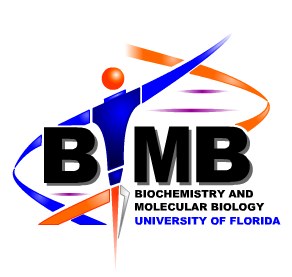 Journal Club ScheduleBCH 6936Spring 2021Date:Presenter:Title:Tuesday, 01/16/2021Shanan EmmanuelDengue Virus Immunity Increases Zika Virus-Induced Damage during PregnancyTuesday, 01/26/2021Joseph EllisComprehensive in vivo secondary structure of the SARS-CoV-2 genome reveals novel regulatory motifs and mechanismsTuesday, 02/02/2021Jacob CombsAntibody responses to endemic coronaviruses modulate COVID-19 convalescent plasma functionalityTuesday, 02/09/2021Katherine LeonRespiratory syncytial virus reduces STAT3 phosphorylation in human memory CD 8 T cells stimulated with IL-21Tuesday, 03/09/2021Joshua HullAtomic cryo-electron microscopy of wtAAV2 and variants reveals critical structures to infectionTuesday, 03/16/2021Rohit Mahar, Ph.D.Deuterium Metabolic Imaging (DMI): A Robust Method for Estimating Glucose TurnoverTuesday, 03/23/2021BOYCE COMPETITIONTuesday, 03/30/2021Savannah PollenzRemdesivir is a direct-acting antiviral that inhibits RNA dependent RNA polymerase from severe acute respiratory syndrome coronavirus 2 with high potencyTuesday, 04/06/2021Judit Penzes, Ph.D.Acheta domestica segmented densovirus is the first parvovirus harboring a bipartite genomeTuesday, 04/13/2021Sebastian Sierra-OchoaTemplate-dependent inhibition of coronavirus RNAdependent RNA polymerase by remdesivir reveals a second mechanism of action